單元名稱：電腦也會紡棉線活動一  「棉棉」舊情    小朋友，請你將「有機棉花復育」影片中所提到的資訊，記錄下來，並且將紀錄結果與同學分享：小朋友，除了上述的幾項發現，你還從影片中看到哪些重要資訊，可以跟大家分享呢？請在下方列出來：(1)                                                                      。(2)                                                                      。(3)                                                                      。
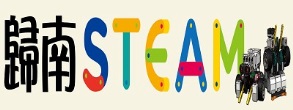 活動二  電腦也會紡棉線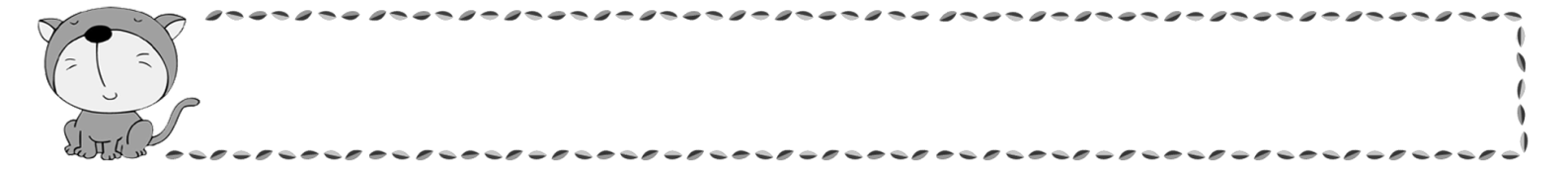 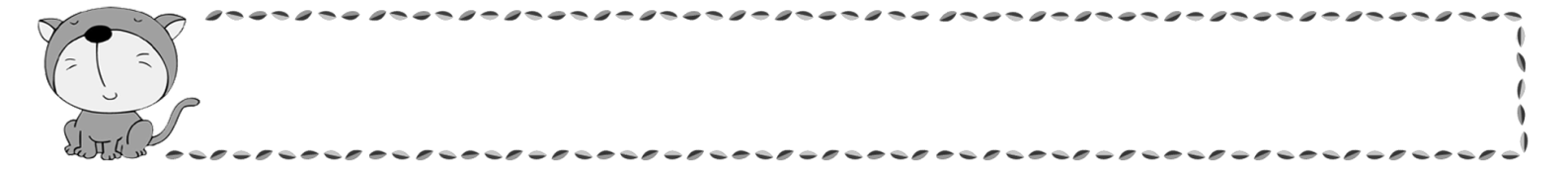 ※結構圖表：
活動三  我是棉花小博士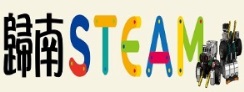 各位小朋友，經歷這次的學習過程，你是否了解棉花相關知識呢？請回答以下問題，就可以完成小博士認證呵！在各項棉花的產品，你最喜歡哪一種？請你寫在表格中，並寫出原因：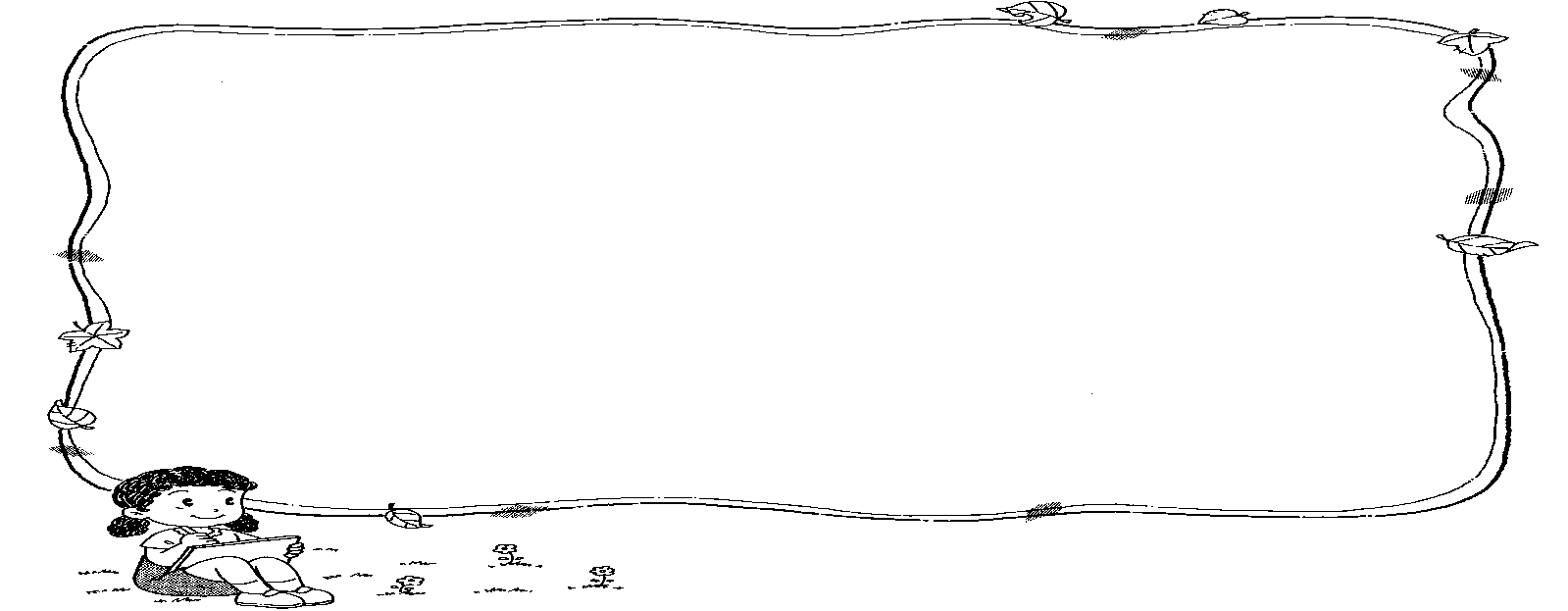 關於今天的活動，我學到了                                              棉花是 _________________ 植物，___________ 產量最大。____________________ 開始種植，_________________ 出現後，開始織成布。產品：棉花籽：可以榨成 _________________。棉花籽附著細毛是製作 ___________ 原料。  (3)棉布無刺激性、不產生 ___________ 現象，也可製成棉被、枕頭。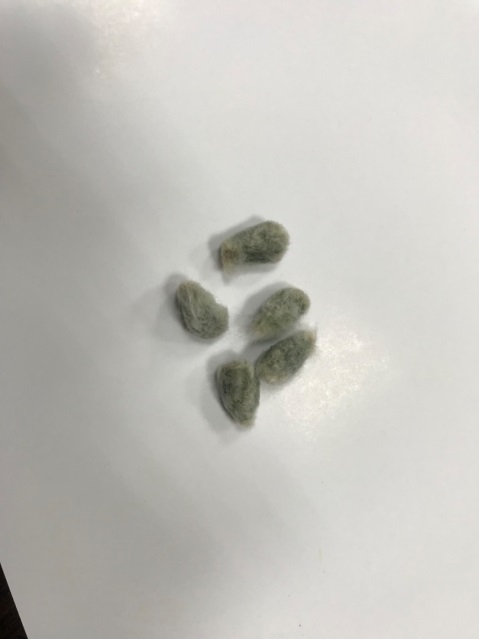 最喜歡原因評 量 項 目學生自評家長複評教師評量1.我會說出棉花的種植環境。2.我會說出棉花的用途。3.我會認真參與討論活動。4.我會勇敢表達自己的想法。※評分方式： 每個項目最高5分※評分方式： 每個項目最高5分※評分方式： 每個項目最高5分※評分方式： 每個項目最高5分